OPERATION MAKESAFE                                             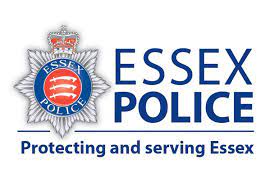 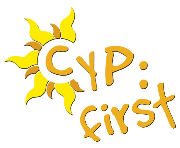 SAFEGUARDING CHECKLIST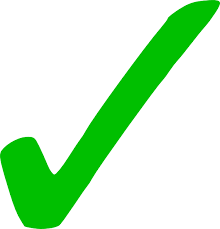 NOMINATE A SAFEGUARDING REPRESENTATIVEKEEP REFUSAL RECORDSMAINTAIN AN INCIDENT LOGENCOURAGE STAFF TO MAKE EYE CONTACT AND ENGAGIN IN CONVERSATION TO INQUIRE ABOUT THE REASON FOR THE GUESTS’ VISIT OR STAYDISTRIBUTE & DISPLAY LITERATURE AND MATERIALS IN STAFF AREASUNDERTAKE AGE VERIFICATION CHECKSONLY ACCEPT PHOTO IDUNERTAKE PATROLS (WALK HALLWAYS & THE PERIMETER)INSTALL CCTV MONITORING & RETAIN CCTV RECORDINGSREQUIRE VISITORS TO USE THE MAIN ENTRANCE OF THE PREMISESRESTRICT UNREGISTERED PERSONS IN GUEST ROOMSINCLUDE EXPLOITATION IN YOUR BUSINESS RISK ASSESSMENTESTABLISH A WHISTLEBLOWLING POLICYSHARE INFORMATION & INTELLIGENCE APPROPRIATELYREPORT SUSPICIOUS ACTIVITY TO LOCAL POLICEINVEST IN EXPLOITATION STAFF TRAINING AND KEEP UP TO DATE TRAINING RECORDS.PUT EXPLOITATION ON YOUR STAFF MEETING AGENDA